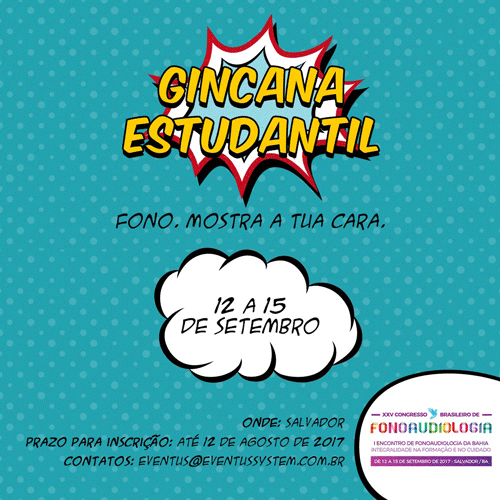                                        FICHA DE INSCRIÇÃOOBS: O comprovante de pagamento de inscrição no XXV Congresso de Fonoaudiologia de cada aluno e professor/supervisor deverá ser enviados digitalizados juntamente com esta ficha de inscriçãoAs inscrições serão feitas através do e-mail:eventus@eventussystem.com.brDados do GrupoDados do GrupoInstituição de Ensino       Endereço com CEPCoordenador do CursoProfessor ou supervisor responsávelNome dos alunos integrantes do grupo Relacione as atividades que serão realizadas (não esquecer de enviar arquivo digitalizado com o logotipo, nome dos componentes da equipe e um texto em Word de uma página com a proposta de ação. Confira o edital)Relacione as atividades que serão realizadas (não esquecer de enviar arquivo digitalizado com o logotipo, nome dos componentes da equipe e um texto em Word de uma página com a proposta de ação. Confira o edital)Tipo de atividade                      Material utilizado                  Tempo da atividadeContatosContatos                               e-mail                          Telefone                  Endereço com CEP                  Endereço com CEPTelefone da instituição